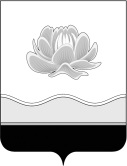 Российская ФедерацияКемеровская область - КузбассМысковский городской округСовет народных депутатов Мысковского городского округа(шестой созыв)Р Е Ш Е Н И Еот 23 сентября 2022г. № 68-нО Порядке участия Мысковского городского округа в организациях межмуниципального сотрудничества ПринятоСоветом народных депутатовМысковского городского округа21 сентября 2022 годаВ соответствии со статьями 8, 35, 68 Федерального закона от 06.10.2003 № 131-ФЗ «Об общих принципах организации местного самоуправления в Российской Федерации», руководствуясь пунктом 7 части 1 статьи 32 Устава Мысковского городского округа, Совет народных депутатов Мысковского городского округар е ш и л:1. Утвердить Порядок участия Мысковского городского округа в организациях межмуниципального сотрудничества согласно приложению к настоящему решению.2. Настоящее решение направить главе Мысковского городского округа для подписания и опубликования (обнародования) в установленном порядке.3. Настоящее решение вступает в силу на следующий день после его официального опубликования (обнародования).4. Контроль за исполнением настоящего решения возложить на комитет Совета народных депутатов Мысковского городского округа по развитию местного самоуправления и безопасности, администрацию Мысковского городского округа.Председатель Совета народных депутатов                                              А.М. КульчицкийМысковского городского округа   Глава Мысковского городского округа                                                          Е.В. ТимофеевПриложение к решению Совета народных депутатовМысковского городского округаот 23.09.2022г. № 68-нПОРЯДОК УЧАСТИЯ МЫСКОВСКОГО ГОРОДСКОГО ОКРУГА В ОРГАНИЗАЦИЯХ МЕЖМУНИЦИПАЛЬНОГО СОТРУДНИЧЕСТВА1. Общие положения1. Порядок участия Мысковского городского округа в организациях межмуниципального сотрудничества устанавливает в соответствии с Конституцией Российской Федерации, Федеральным законом от 06.10.2003 № 131-ФЗ «Об общих принципах организации местного самоуправления в Российской Федерации», Уставом Мысковского городского округа общие и организационные основы участия органов местного самоуправления Мысковского городского округа в межмуниципальном сотрудничестве.2. Цели и задачи участия Мысковского городского округа в организациях межмуниципального сотрудничества2.1. Мысковский городской округ участвует в организациях межмуниципального сотрудничества в целях:1) содействия развитию местного самоуправления;2) организации взаимодействия органов местного самоуправления муниципальных образований по вопросам местного значения;3) формирования условий для стабильного социально-экономического развития Мысковского городского округа в интересах повышения уровня и качества жизни населения;4) объединения финансовых средств, материальных и иных ресурсов муниципальных образований для совместного решения вопросов местного значения;5) обмена опытом в области организации и осуществления местного самоуправления;6) повышения эффективности решения вопросов местного значения;7) в иных целях, не противоречащих действующему законодательству, муниципальным правовым актам Мысковского городского округа.2.2. Для достижения целей участия Мысковского городского округа в организациях межмуниципального сотрудничества определяются следующие задачи:1) принятие решений по разработке и реализации совместных проектов и программ по решению вопросов местного значения;2) содействие в разработке и внедрении прогрессивных технологий, оборудования и методов организации труда в системах жизнеобеспечения муниципальных образований;3) выработка единых подходов в согласованных сферах деятельности по решению вопросов местного значения;4) иные задачи, не противоречащие федеральному законодательству и Уставу Мысковского городского округа.3. Порядок принятия решения об участии Мысковского городского округа в организациях межмуниципального сотрудничества3.1. Участие Мысковского городского округа в организациях межмуниципального сотрудничества осуществляется путем:1) участия в созданных организациях межмуниципального сотрудничества.2) учреждения (создания) организаций межмуниципального сотрудничества (в том числе межмуниципальных хозяйственных обществ в форме непубличных акционерных обществ и обществ с ограниченной ответственностью, некоммерческих организаций муниципальных образований в форме автономных некоммерческих организаций и фондов).3.2. Решение об участии Мысковского городского округа в созданных организациях межмуниципального сотрудничества, а также об учреждении (создании) юридических лиц, указанных в подпункте 2 пункта 3.1 настоящего Порядка, принимает Совет народных депутатов Мысковского городского округа (далее - Совет народных депутатов).3.3. Проект решения об участии Мысковского городского округа в созданных организациях межмуниципального сотрудничества, а также об учреждении (создании) юридических лиц, указанных в подпункте 2 пункта 3.1 настоящего Порядка, вносится на рассмотрение Совета народных депутатов депутатами, главой Мысковского городского округа (далее – глава города) и иными субъектами правотворческой инициативы в соответствии с Регламентом Совета народных депутатов.3.4. Для принятия решения об участии Мысковского городского округа в организациях межмуниципального сотрудничества в Совет народных депутатов представляются:1) учредительные документы (проекты учредительных документов) организаций межмуниципального сотрудничества;2) финансово-экономическое обоснование участия Мысковского городского округа в организациях межмуниципального сотрудничества;3) иные документы, предусмотренные действующим законодательством, Регламентом Совета народных депутатов и правовыми актами органов местного самоуправления.3.5. Для принятия решения об учреждении (создании) юридических лиц, указанных в подпункте 2 пункта 3.1 настоящего Порядка, в Совет народных депутатов представляются:1) проекты учредительных документов, характеризующие основные направления деятельности и возможности юридических лиц, указанных в подпункте 2 пункта 3.1 настоящего Порядка, а также проект договора об их создании;2) финансово-экономическое обоснование учреждения (создания) юридических лиц, указанных в подпункте 2 пункта 3.1 настоящего Порядка;3) иные документы, предусмотренные действующим законодательством и правовыми актами органов местного самоуправления.4. Участие Мысковского городского округа в организациях межмуниципального сотрудничества4.1. Интересы Мысковского городского округа в организациях межмуниципального сотрудничества представляет глава города в соответствии с действующим законодательством, правовыми актами органов местного самоуправления.Иные лица представляют интересы Мысковского городского округа в организациях межмуниципального сотрудничества по решению Совета народных депутатов.4.2. В соответствии с принятым решением Совета народных депутатов об участии Мысковского городского округа в организации межмуниципального сотрудничества глава города:1) от имени Мысковского городского округа заключает межмуниципальные соглашения, подписывает учредительные документы организации межмуниципального сотрудничества;2) осуществляет иные полномочия, установленные действующим законодательством и учредительными документами организации межмуниципального сотрудничества.4.3. Глава города по согласованию с Советом народных депутатов назначает представителей Мысковского городского округа по вопросам, связанным с участием в межмуниципальных некоммерческих организациях, согласно действующему законодательству и муниципальным правовым актам.4.4. Администрация Мысковского городского округа в порядке, установленном законодательством и учредительными документами организации межмуниципального сотрудничества, производит:1) передачу имущества (денежных средств) создаваемой организации межмуниципального сотрудничества;2) перечисление (уплату) членских взносов и иных платежей, предусмотренных учредительными документами организации межмуниципального сотрудничества.4.5. В связи с участием Мысковского городского округа в организациях межмуниципального сотрудничества органы местного самоуправления Мысковского городского округа в соответствии с их компетенцией могут заключать договоры и соглашения с органами местного самоуправления иных муниципальных образований.4.6. В соответствии с действующим законодательством полномочия органов местного самоуправления не могут передаваться органам управления организаций межмуниципального сотрудничества.5. Порядок принятия решения о выходе Мысковского городского округа из организации межмуниципального сотрудничества5.1. Прекращение участия Мысковского городского округа в организации межмуниципального сотрудничества осуществляется в порядке, предусмотренном федеральным законодательством, учредительными документами организации межмуниципального сотрудничества.5.2. Решение о выходе Мысковского городского округа из организации межмуниципального сотрудничества принимается Советом народных депутатов. Проект решения о выходе Мысковского городского округа из организации межмуниципального сотрудничества вносится в соответствии с Регламентом Совета народных депутатов и в порядке, предусмотренном для представления в Совет народных депутатов проектов решений и иных документов.6. Финансирование межмуниципального сотрудничества6.1. Финансирование расходов, связанных с участием Мысковского городского округа в организациях межмуниципального сотрудничества (уплата членских взносов и иных платежей, предусмотренных учредительными документами и решениями организации межмуниципального сотрудничества), осуществляется за счет средств бюджета Мысковского городского округа в порядке, предусмотренном Бюджетным кодексом Российской Федерации и Положением о бюджетном процессе в Мысковском городском округе, утвержденным решением Совета народных депутатов.6.2. Перечень муниципального имущества, вносимого в качестве доли Мысковского городского округа в уставный капитал при учреждении межмуниципального хозяйственного общества или передаваемого в собственность некоммерческой организации при ее создании, утверждается решением Совета народных депутатов по предложению главы города.